宜蘭縣立利澤國民中學宜蘭縣103年度友善校園學生事務與輔導工作研習成果1宜蘭縣立利澤國民中學宜蘭縣103年度友善校園學生事務與輔導工作研習成果2學校名稱：宜蘭縣立利澤國中活動名稱：人權、法治、公民教育實踐議題研討活動辦理日期：103/12/16舉辦地點：本校視聽教室參加對象：全縣國民中、小學學務主任、生教組長及教育人員實施內容：聘請專家學者透過研習、講座、經驗交流等活動，協助各校業務工作承辦人精進學務工作相關議題業務工作。學校名稱：宜蘭縣立利澤國中活動名稱：人權、法治、公民教育實踐議題研討活動辦理日期：103/12/16舉辦地點：本校視聽教室參加對象：全縣國民中、小學學務主任、生教組長及教育人員實施內容：聘請專家學者透過研習、講座、經驗交流等活動，協助各校業務工作承辦人精進學務工作相關議題業務工作。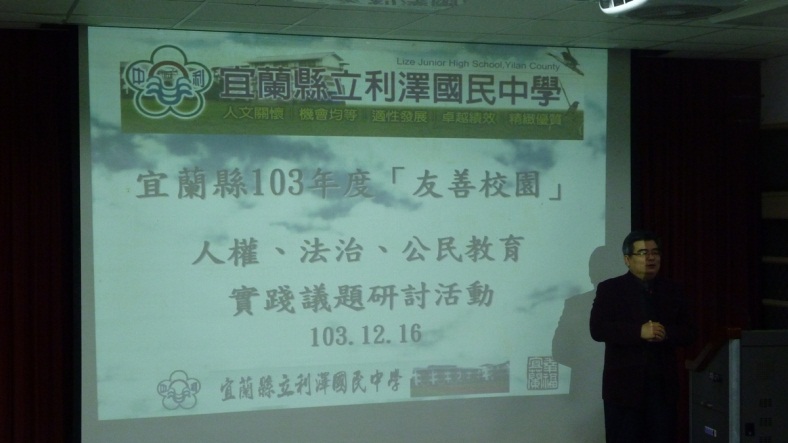 由本校校長開場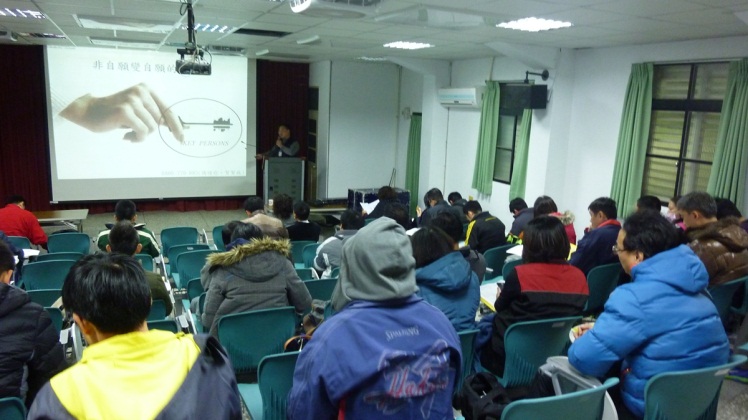 吳聰鎰個管師實例分享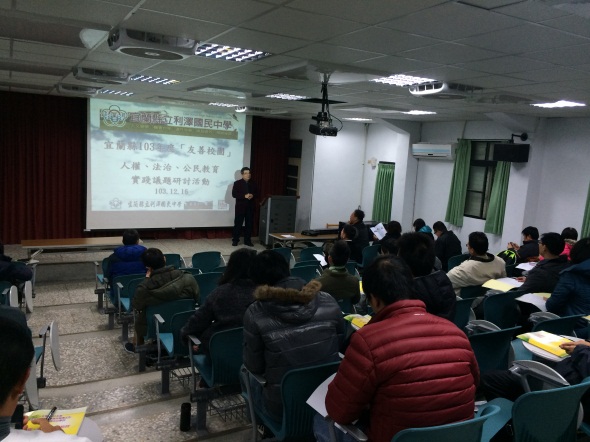 由本校校長開場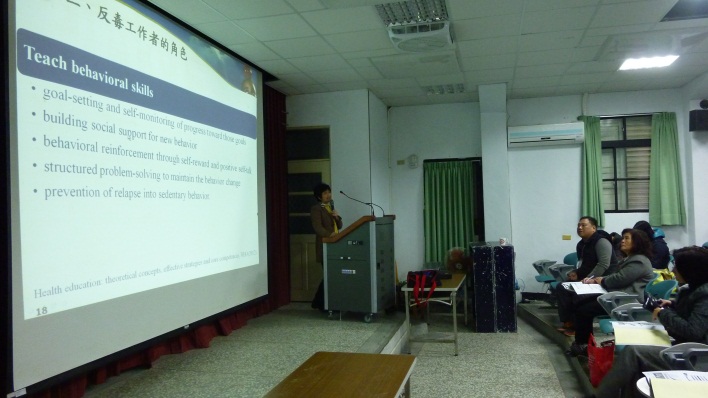 紀雪雲教授反毒思維推廣學校名稱：宜蘭縣立利澤國中活動名稱：人權、法治、公民教育實踐議題研討活動辦理日期：103/12/16舉辦地點：本校視聽教室參加對象：全縣國民中、小學學務主任、生教組長及教育人員實施內容：聘請專家學者透過研習、講座、經驗交流等活動，協助各校業務工作承辦人精進學務工作相關議題業務工作。學校名稱：宜蘭縣立利澤國中活動名稱：人權、法治、公民教育實踐議題研討活動辦理日期：103/12/16舉辦地點：本校視聽教室參加對象：全縣國民中、小學學務主任、生教組長及教育人員實施內容：聘請專家學者透過研習、講座、經驗交流等活動，協助各校業務工作承辦人精進學務工作相關議題業務工作。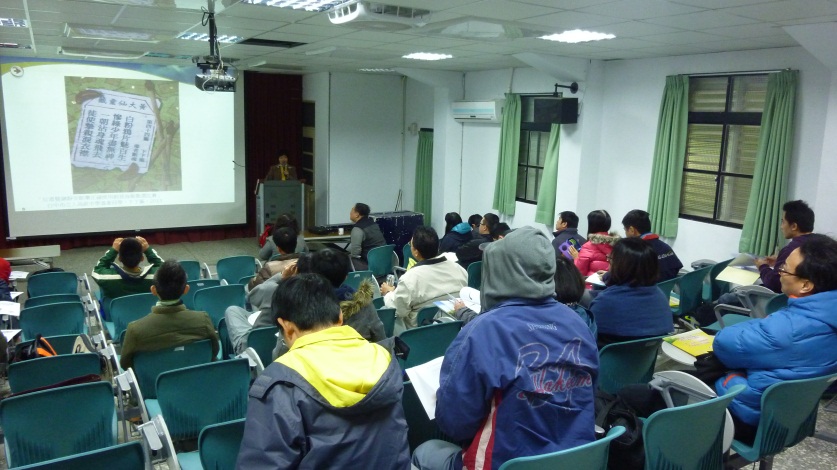 研習現場研習現場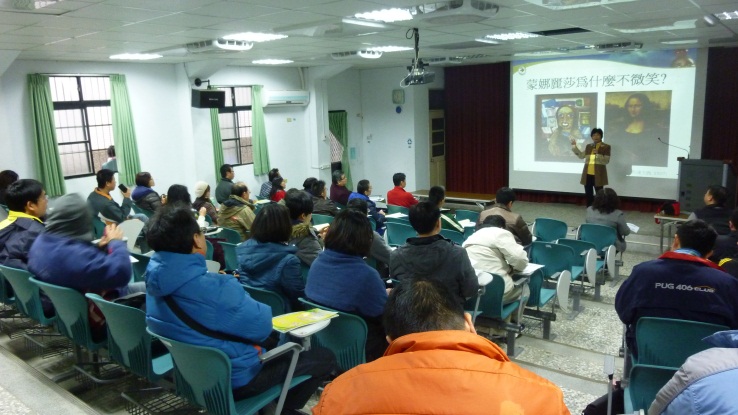 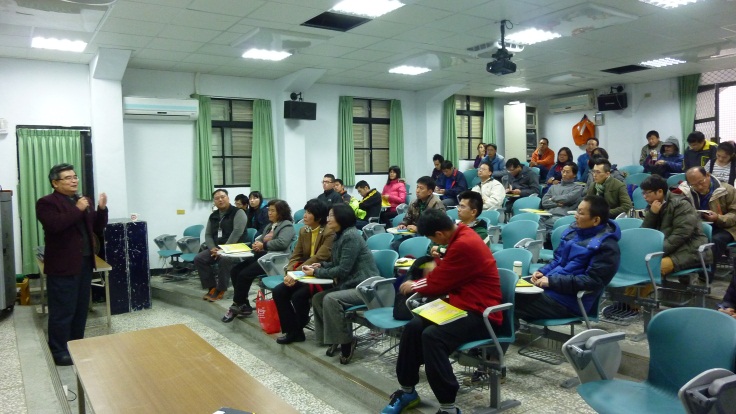 研習現場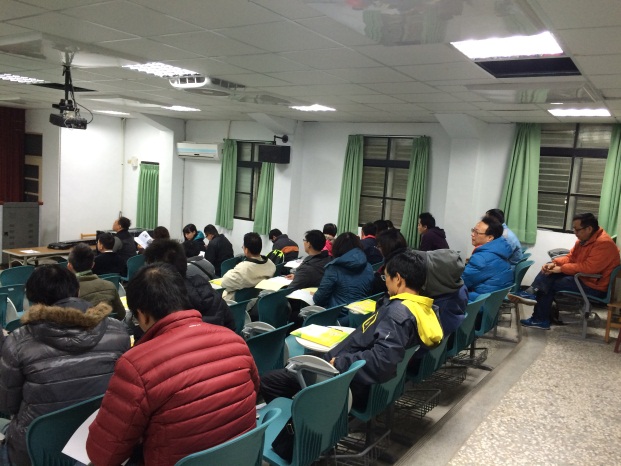 研習現場